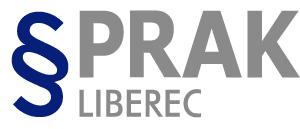 Themen  für den mündlichen Teil der StaatsprüfungBekannte deutsche PersönlichkeitenMenschliche BeziehungenMeine StadtDie Tschechische RepublikBerlin und Wiedervereinigung DeutschlandsMeine SchuleLebenslaufOlympische SpieleDeutsche LiteraturPragEuropäische UnionÖsterreichDie Schweiz, Liechtenstein und Luxemburg KommunikationEssen und Trinken in Deutschland und in TschechienGesundheit/Krankheit. Gesunde LebensweiseLebensstil in Ihrer RegionHandelskorrespondenzGesetzentwicklung/RechtssystemDienstleistungen MassenmedienFeste und BräucheRomantik und Märchen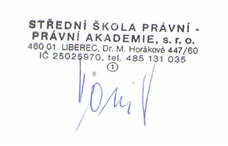 DeutschlandUmwelt und UmweltschutzV Liberci 14. září 2020	Schválil:	Ing. Josef Honzejk